06.10.2021                                                 Учебная группа 1СТМ, 4-я параПреподаватель Иванова Наталия ВикторовнаЕН.02 	ИНФОРМАТИКА ПРАКТИЧЕСКАЯ РАБОТА 1 Тема: работа со стандартными программами windowsЦель: образовательные: знакомство со стандартными программами OC Windows, их возможностями и областями использования.Научиться создавать и редактировать текстовые документы средствами программ Блокнот и WordPad, создавать и редактировать рисунки средствами программы Paint, выполнять расчёты с использованием программы Калькулятор, а также создавать скриншоты с помощью программы Ножницы.воспитательные: воспитывать интерес к получаемым знаниям; самостоятельность;развивающие: развивать память, логическое мышление; совершенствовать навыки работы с компьютером.Оборудование и ПО: ПК, ОС Windows 7Задание студентам: Повторить теоретический материал В тетради оформить практическую работу №1+архив с практической работой прислать на электронный адрес atata17@yandex.ru в срок до 08.00 07.10.2021 г.План:Повторение теоретического материала.Выполнение практической работы.Оформление отчета о выполнении практической работы в тетрадиЛитература:Дыбкова Л.М. «Информатика и компьютерная техника» – М. : Издательство А.С.К., 2003 – 512 с.: ил.2. Цветкова М.С., Великович Л.С. Информатика и ИКТ: учебник для начального и среднего профессионального образования. – М. : Академия, 2012.Теоретический материалПрограмма Блокнот - это текстовый редактор, используемый для создания простых документов. Чаще всего программа Блокнот используется для просмотра и редактирования текстовых (TXT) файлов, но многие пользователи применяют программу «Блокнот» в качестве простого инструмента для создания веб-страниц.
Программа Блокнот поддерживает только основное форматирование, поэтому случайное сохранение специального форматирования в документах, в которых должен остаться чистый текст, исключено. Это особенно полезно при создании HTML -документов для веб-страниц, так как особые знаки или другое форматирование могут не отображаться на опубликованных веб-страницах и даже могут приводить к возникновению ошибок.Программа WordPadWordPad — текстовый процессор, входящий в состав Microsoft Windows, начиная с Windows 95. Обладает бо́льшим набором инструментов, чем Блокнот, но не дотягивает до уровня полноценного текстового процессора вроде Microsoft Word или OpenOffice.org Writer. WordPad представляет собой.Поддерживает форматирование и печать текста, но не имеет ряда таких важных инструментов, как таблицы, и средств проверки орфографии. Программа Калькулятор предназначена для выполнения тех же действий, что и обычный калькулятор. Она выполняет основные арифметические действия, такие, как сложение и вычитание, а также функции инженерного калькулятора, например нахождение логарифмов и факториалов.Программа Microsoft PaintPaint - это простая графическая программа, предназначенная для работы с растровыми графическими изображениями.С помощью Paint можно создавать простые графические иллюстрации (схемы, графики), которые можно встраивать в текстовые документы, создавать различные буклеты, объявления, приглашения, поздравления и др. Также в Paint можно просматривать или изменять изображения, полученные с помощью сканера или цифровой камеры.
Paint ориентирован на процесс "рисования" изображения и комбинирования готовых фрагментов, а не на обработку ( "доведение") готовых изображений (фотографий, картинок).Программа Ножницы предназначена для создания скриншотов экрана. Скриншоты можно создавать как прямоугольный, так и произвольной формы. ПРАКТИЧЕСКИЕ ЗАДАНИЯ1. Задания к работе с программой БлокнотВ программе Блокнот создать текстовый документ следующего вида и отформатировать его в соответствии требованиям (шрифт Mistral размер 20).ПРОГРАММА БЛОКНОТПрограмма Блокнот - это несложный текстовый редактор, используемый для создания простых документов. Чаще всего программа Блокнот используется для просмотра и редактирования текстовых (TXT) файлов, но многие пользователи применяют программу «Блокнот» в качестве простого инструмента для создания веб-страниц.Скопировать название текста «Программа Блокнот» в конец текста.1 вариант: Выделить название  Правка  КопироватьУстановить курсор в нужное местоПравка  Вставить2 вариантВыделить название  нажать комбинацию клавиш Ctrl + CУстановить курсор в нужное местоНажать комбинацию клавиш Ctrl + VВ конце добавьте время и дату создания документа. Для этого установить курсор в место ввода даты  в меню Правка выбрать пункт Время и дата.Сохранить документ в своей папке, задав имя файлу Работа в программе Блокнот.2. Задания к работе с программой WordPadЗапустить программу и ввести текстWordPadWordPad — текстовый процессор, входящий в состав Microsoft Windows, начиная с Windows 95. Обладает бо́льшим набором инструментов, чем Блокнот, но не дотягивает до уровня полноценного текстового процессора вроде Microsoft Word или OpenOffice.org Writer. WordPad представляет собой. Поддерживает форматирование и печать текста, но не имеет ряда таких важных инструментов, как таблицы, и средств проверки орфографии. Задать шрифт Monotype Corsiva 17 (ввести в поле Размер с клавиатуры).Ввести список (форматирование см. п.2)В состав стандартных программ ОС Windows 7 входят программы: Блокнот;WordPad;Калькулятор;Ножницы и т.д.Добавить рисунок Paint. ЛК на кнопке 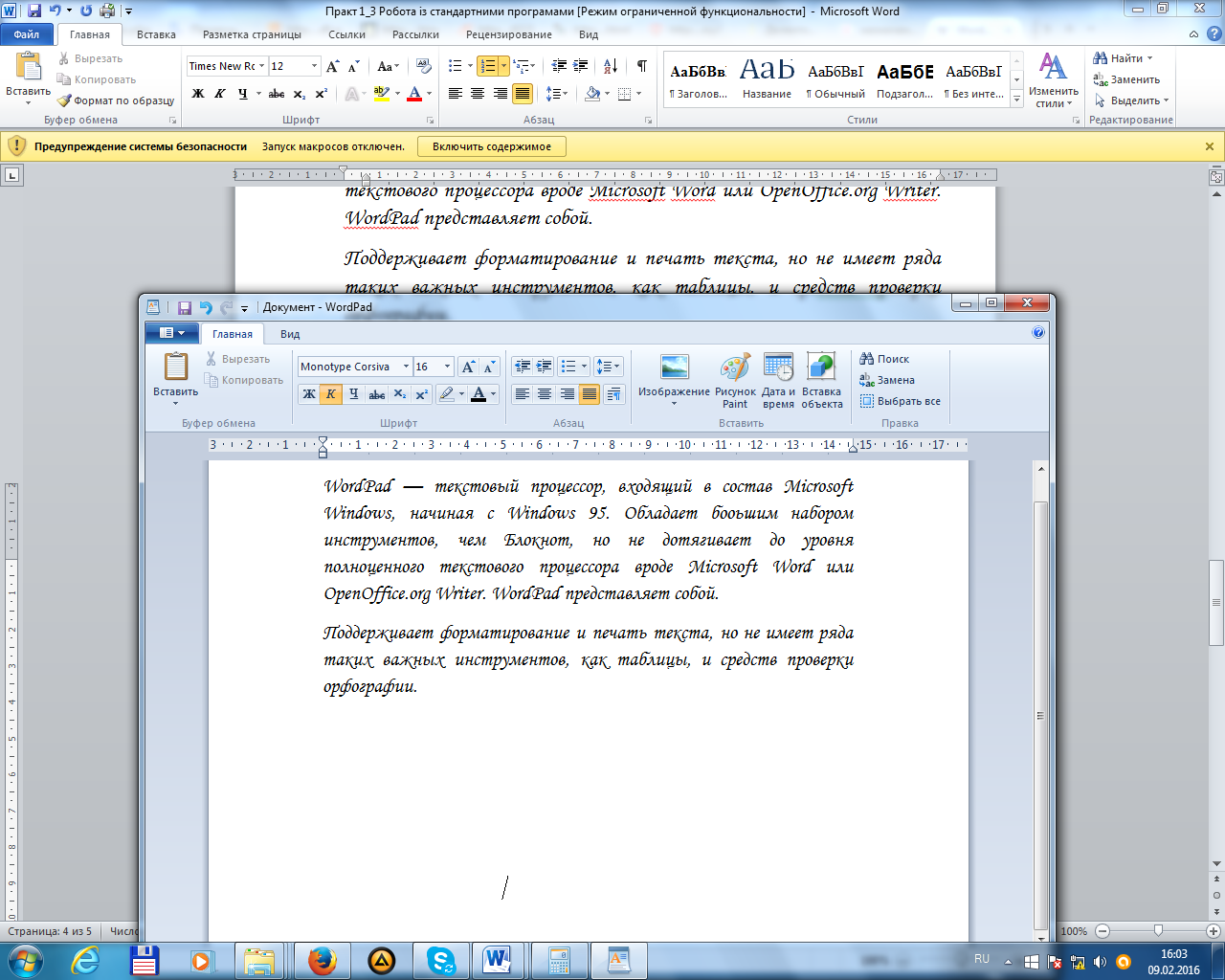 В окне программы Paint нарисовать круг и залить его красным цветом. Автоматически этот круг будет появляться на Рабочем поле программы WordPad. После завершения рисования закрыть окно программы Paint.Вставить изображение в документ.ЛК на кнопке Изображение  В открывшемся окне выберите любой графический файл, расположенный на диске D:Найдите слово WordPad с помощью поисковой системы. ЛК на кнопке Установить параметры поиска согласно рисунка 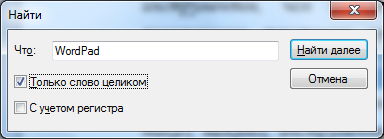 ЛК на кнопке Найти далее. Найденное слово программа будет выделять. Нажмите кнопку Найти далее несколько раз. Сделайте вывод.Сохраните документ в своей папке.3. Задания к работе с программой НожницыВызвать программу НожницыСоздать прямоугольный скриншот. Для этого выбрать рамкой выделения произвольную область. Созданный скриншот отобразится в окне программы Ножницы.Создать скриншот произвольной формыСоздать  Произвольная форма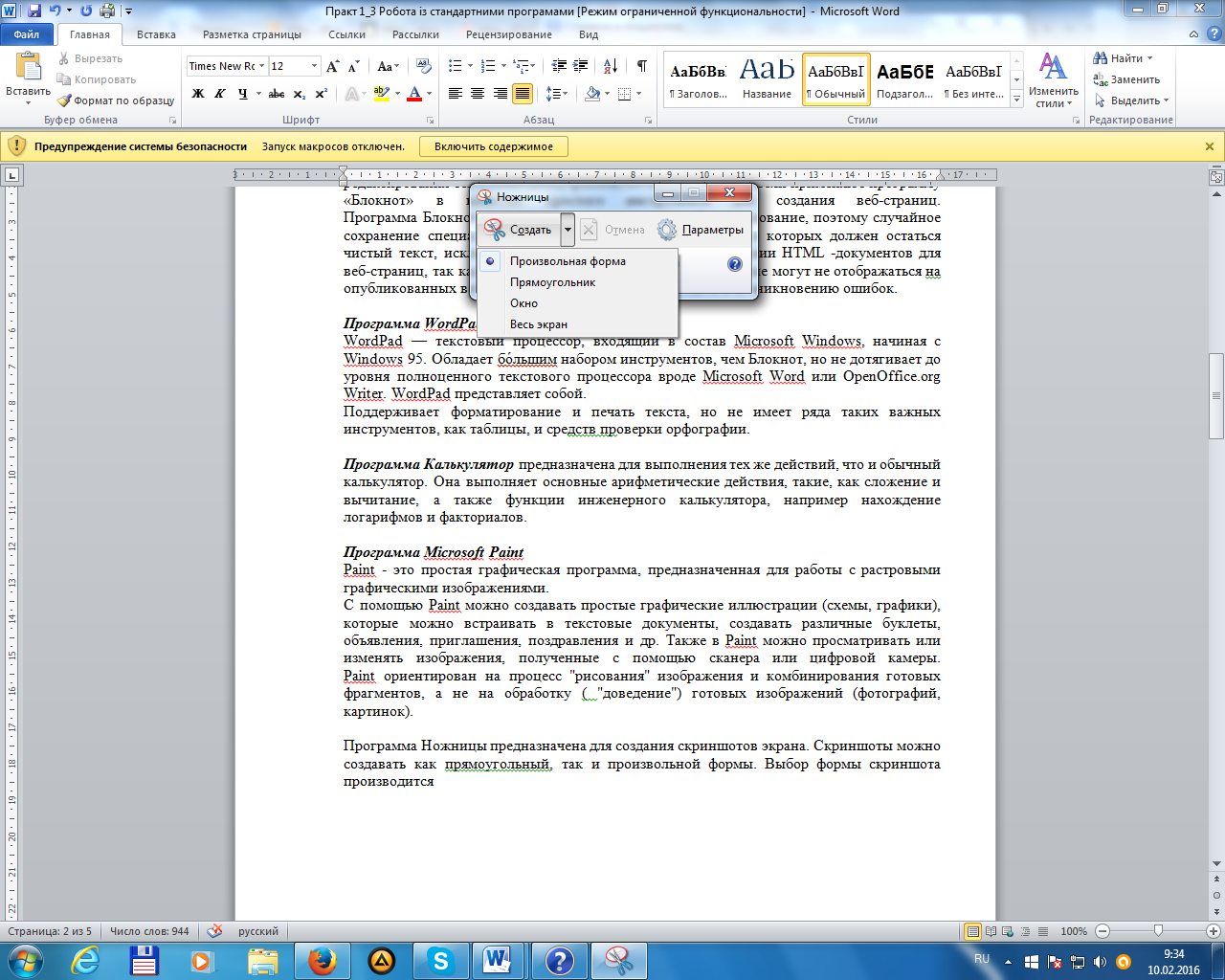 Обвести любую область указателем мыши и та часть экрана, которая будет заключена в этой области отобразится в окне программы Ножницы. Это и будет скриншот.С помощью пера выделите какую либо область скриншота.Скопируйте и вставьте созданный рисунок в документ программы WordPad Сохранить скриншот в своей папке.4. Задание к работе с программой КалькуляторОткройте стандартное приложение КалькуляторРассмотрим работу с калькулятором в режиме Обычный (Вид  Обычный)В приложении Калькулятор выполните следующие задачи и ответы запишите в документ WordPad:(96 + 89) * 23 =67: 7 =(89-5): 3 =Перейти в режим Инженерный (Вид  Инженерный).Выполните следующие задачи и ответы в документ WordPad:sin560 =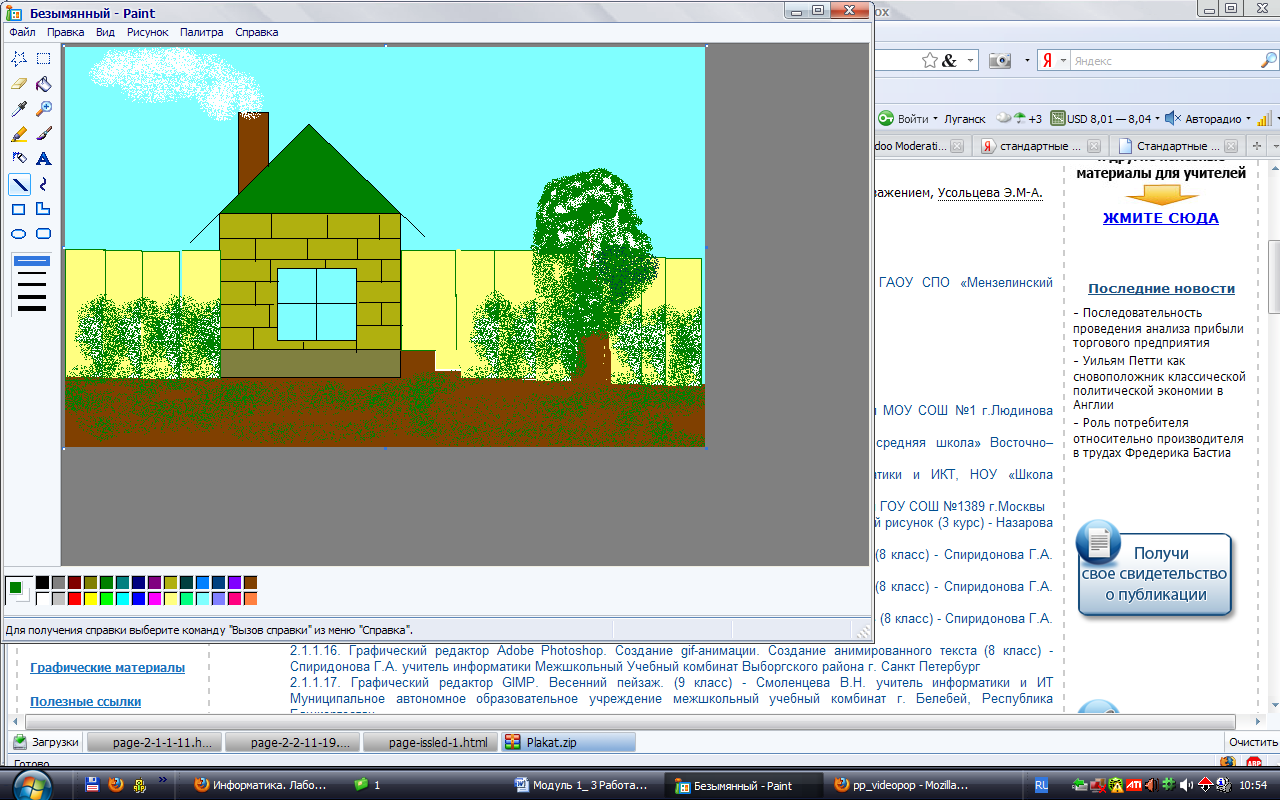 cos450 =sin300 + cos600 =
5.  Задания для работы с программой Microsoft PaintОткройте Microsoft PaintСоздайте рисунок.Для построения дома используйте инструмент прямоугольник.С помощью инструмента Линия создайте изображение кирпичей, трубы, лестницы и др.С помощью инструмента Распылитель нарисуйте листья на дереве, кусты, траву и дым.С помощью прямоугольника нарисуйте доску забора. С помощью инструмента Заливка зале ее желтым цветом.Скопируйте ее несколько раз.Сохраните рисунок в формате .jрg в своей папке на диске D: и покажите результат работы преподавателю.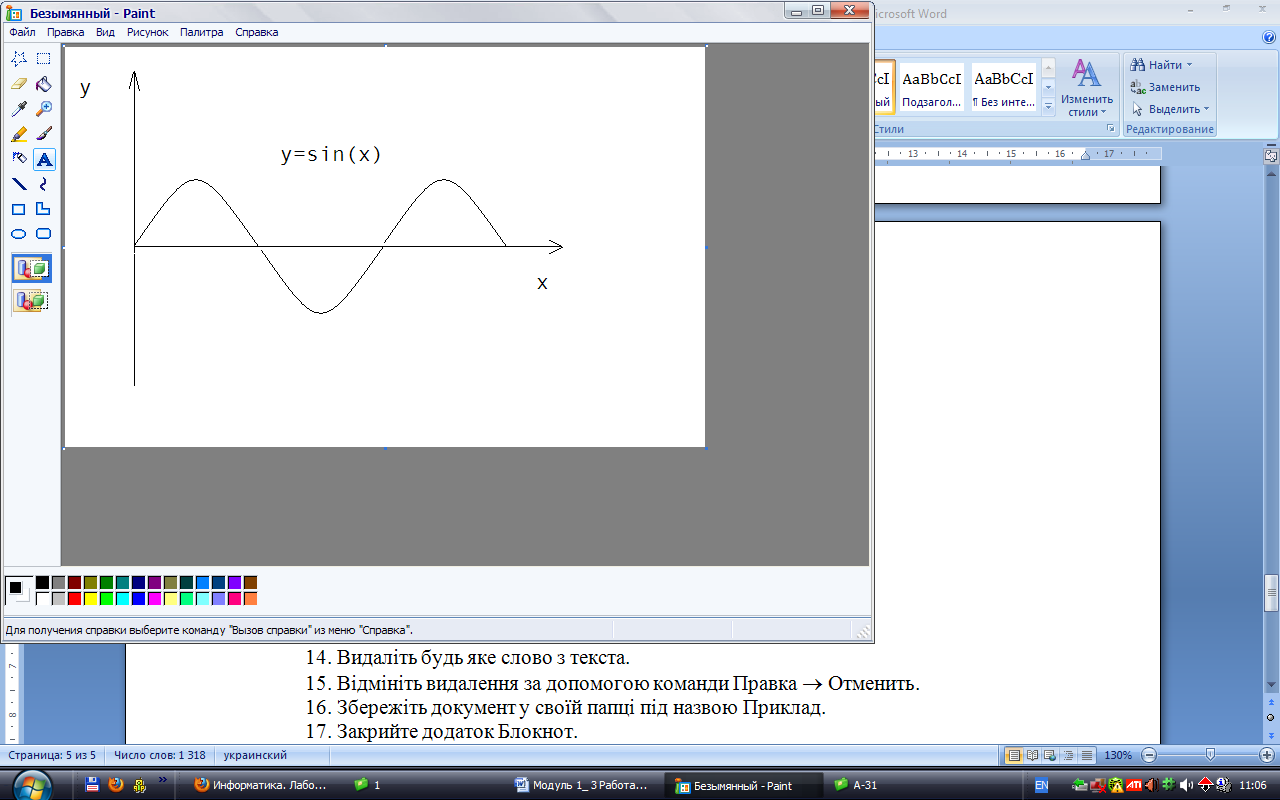 Создать рисунокДля построения графика используйте инструмент Кривая и скопируйте первый фрагмент команду Рисунок Отразить / повернутьСверху вниз.Для ввода текста используйте инструмент Надпись.Сохраните рисунок в формате .jрg в своей папке на диске D: и покажите результат работы преподавателю.4. Откройте свою папку и выпишите имена файлов с расширениями. Обратите внимание на расширения, которые даёт каждая программа созданной ей файлу. 5. Заархивируйте свою папку и передайте по e-mail преподавателю 